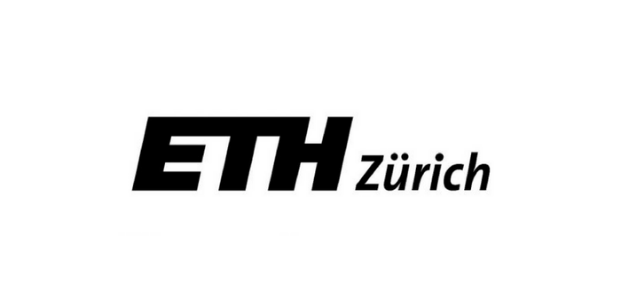 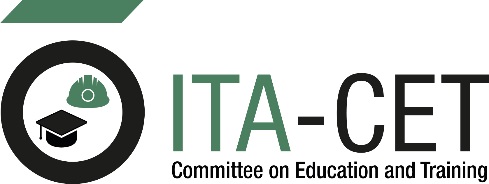 Registration formUniversity Professors meeting - 3rd June 2024Professors and PhD Students conference - 4th June 2024ETH Zürich, SwitzerlandWe thank you for your interest in participating in the ITA-CET Professors and PhD students conference. Registration is free of charge!First name……......................................................................Last name ……………………………………………………………............University……………………………………………………………………….Status (Professor /student/other)…………………………………………..Country………………………………………………………………………….. Email address ………………………………………………………………….Phone ……………………………………………………………………………Please tick the appropriate boxes: I will attend the ITA-CET university professors meeting on 3rd June 2024 afternoon. Meeting open to professors only  I will attend the ITA-CET university professors dinner on 3rd June 2024  I will attend the PhD students dinner on 3rd June 2024  I will attend the ITA-CET university professors and PhD students conference on 4th June 2024 